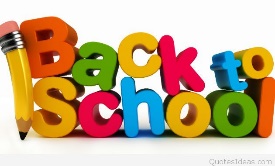 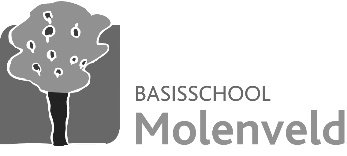 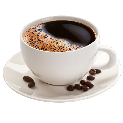 In Molenveld vinden we het fijn           op tijd op school te zijn!!!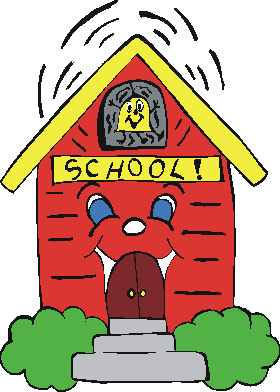 Schooltijden: 8u40 tot 15u30; woensdag: 8u40 tot 11u25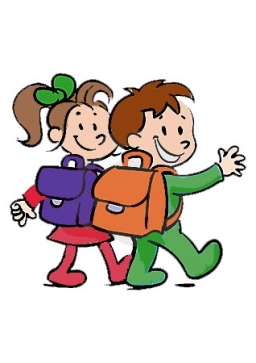 Opvang: van 6u30 tot 17u45 Bedankt om deze uurregelingen te respecteren! Noteer alvast: Infoavond volgend schooljaar 29/08/’23!!Maandkalender September 2022Donderdag1EERSTE SCHOOLDAG met tasje koffie in de refter 19u00: infoavondVrijdag2Zaterdag3Zondag 4Maandag5Dinsdag 6L1/L2/L3: workshop initiatie Academie (voormiddag) Woensdag7Donderdag8Vrijdag9Zaterdag10Zondag 11Maandag12L4: Zwemmen Dinsdag 13Woensdag14Donderdag15Vrijdag16StrapdagL4/L5/L6: Trail Run (namiddag – sporthal Denderhoutem) Zaterdag17Zondag 18Maandag19L4: Zwemmen                                 + Meetweek 1: lengte (kleuter) en wegen (lager) Dinsdag 20Woensdag21Donderdag22Vrijdag23P1/K1: Naar de markt (voormiddag)Zaterdag24Zondag 25Maandag 26L4: ZwemmenL3: Grootouderdag in Zorgdorp De Pastorij (namiddag)Dinsdag 27Woensdag28Dag van de sportclubL1/L3/L5: naar de bibDonderdag 29P1/K1: Naar de dierenwinkel (voormiddag) Vrijdag30Facultatieve VERLOFDAG   –   reserveer de Pagadder indien nodig (053/85.86.57)